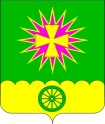 СОВЕТ НОВОВЕЛИЧКОВСКОГО СЕЛЬСКОГО ПОСЕЛЕНИЯДИНСКОГО РАЙОНАРЕШЕНИЕот 06.08.2020 							                         № 71-19/4О досрочном прекращении полномочий депутата Совета Нововеличковского сельского поселения Динского района А.А. ЛапинаВ соответствии с Уставом Нововеличковского сельского поселения Динского района, рассмотрев заявление А.А. Лапина о досрочном прекращении полномочий депутата Совета Нововеличковского сельского поселения Динского района, Совет Нововеличковского сельского поселения Динского района,      р е ш и л:1.	 Прекратить досрочно полномочия депутата Совета Нововеличковского сельского поселения Динского района Лапина Алексея Александровича.2.	Настоящее решение вступает в силу со дня принятия.Председатель Совета Нововеличковского сельского поселения Динского района	                                                                                   В.А.ГаблаяГлава Нововеличковского сельского поселенияДинского района                                                                                     Г.М.Кова